Decomposição de números utilizando fatores primos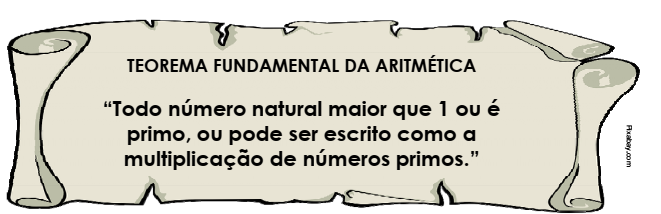 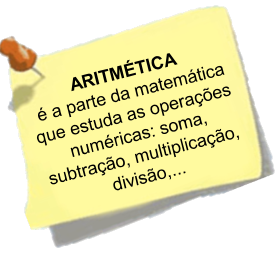 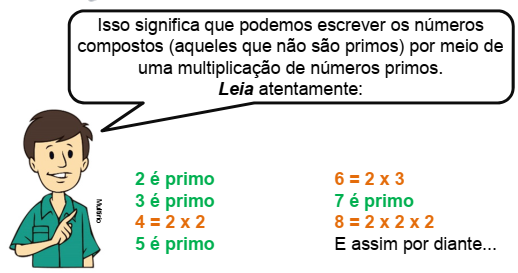 Q1. Qual o número cuja decomposição em fatores primos é:
a) 2 x 5 x 5 x 13?
b) 3 x 3 x 5 x 11?Apresente a resolução.Q2. Descubra a decomposição em fatores primos para os números compostos. A primeira já fiz para você.  Tente utilizar o cálculo mental.24 = 2 x 2 x 2 x 36010048841105242DPO =